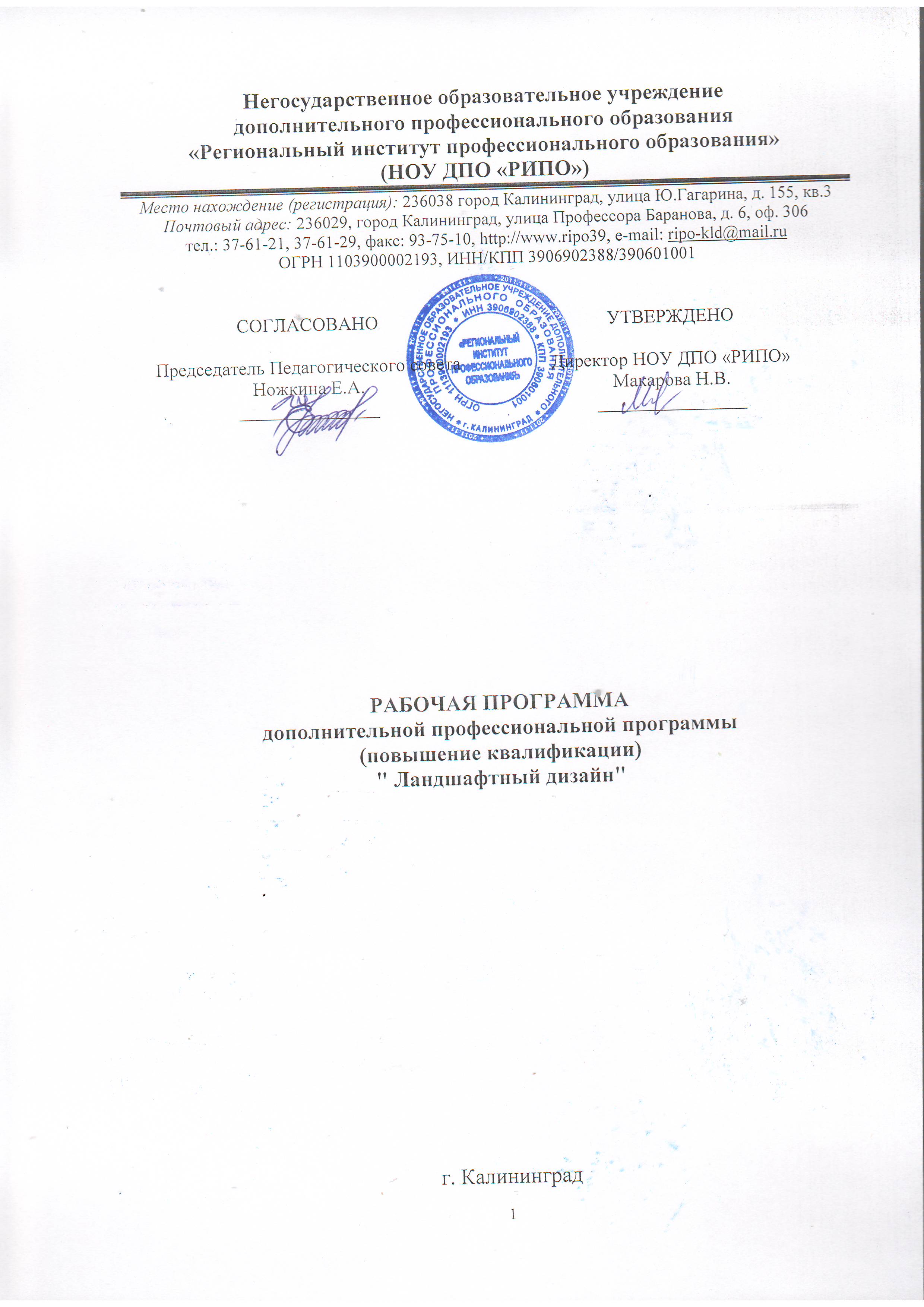 СОДЕРЖАНИЕ1. Введение2. Тема 1. Ландшафтный дизайн. Основные понятия. Тема 2. Ведущие стили ландшафтного дизайна.    Тема 3.Стили садового дизайна    Тема 4. Элементы питания растений    Тема 5.Декоративная дендрология Тема 6. Ландшафтное проектирование.     Тема 7. Луковичные     Тема 8. Цветники. Виды. Особенности расположения и применения    Тема 9. Агротехника двулетников и многолетников    Тема 10. Приемы садового дизайна.    Тема 11. Каменистые сады     Тема 12. Водные сады и подбор растительных компонентов     Тема 13. Ароматные сады    Тема 14. Общие принципы планировки участка.3. Методические рекомендации по изучению курса.4. Контрольные задания5. Литература 1. ВВЕДЕНИЕДанный курс носит практический характер. Мотивация слушателей базируется на актуальности содержания курса. Программа курса строится на сочетании аудиторной, самостоятельной и практической выездной работы слушателей. Освоение лекционного материала курса осуществляется в ходе семинарских и практических занятий, ориентированных на включение полученных знаний в реальную практику. В процессе ведения курса учитывается, что знания, осваиваемые слушателями, в целях формирования их практической ориентированности должны представляться в практической форме. Занятия сопровождаются методическими материалами и лабораторными работами. Развивается дизайнерское мышление и технические навыки.По окончании курса слушатель сможет самостоятельно проектировать дизайн участка, осуществлять подбор растений и уход за высаженным материалом. 2. СОДЕРЖАНИЕ ТЕМ КУРСА «Ландшафтный дизайн»3. МЕТОДИЧЕСКИЕ РЕКОМЕНДАЦИИ ПО ИЗУЧЕНИЮ КУРСА.Для лучшего восприятия и закрепления тем, пройденных во время аудиторных занятий каждый слушатель должен проводить также самостоятельную работу. Организация самостоятельной работы слушателей основана на выполнении ими специально подготовленных заданий для самостоятельной работы  по каждой из изучаемых тем курса. Такой подход обусловлен необходимостью помощи слушателям в практическом освоении новых для них представлений, подходов, в овладении и умении применять их в практической деятельности на своем рабочем месте по должности. При организации самостоятельной работы слушателей предусматривается выполнение ими следующих видов работ:выполнение заданий для самостоятельной работы, предусмотренных программой  по каждой из тем курса;самостоятельное изучение рекомендованной литературы и сборника дополнительных методических материалов по курсу;самостоятельная индивидуальная или групповая проработка тематических направлений, предусмотренных программой курса;приобретение навыков использования полученных знаний в практической работе на своем рабочем месте;подготовка проектной документации;освоение навыков рисунка;подготовка к итоговому тесту;подготовка, разработка и воплощение итогового задания.4. КОНТРОЛЬНЫЕ ЗАДАНИЯВ соответствии с требованиями  по оценке качества освоения слушателями образовательной программы проводится промежуточная и итоговая  аттестация слушателей.Вопросы для подготовки к промежуточной и итоговой аттестации:Основные стилиИстория ландшафтного дизайнаТипы деревьев и кустарниковТаксономия растенийОтличие однолетников и многолетниковТипы почв. Понятие кислотностиИнсоляционный режим, водный режим.Типы клумбПравила оформления проекта и  составления сметыЛуковичные. Виды. ПрименениеАрхитектурные формыРозы, лианы, декоративно-лиственные растения. Основные  виды. Экологическая совместимостьКолористика. Понятие. Подбор растений. Типы сочетанийАгротехнические приемы. Понятие. Основные видыПлодородие почв. Понятие. Улучшение почвПочвопокровники. Применение, основные видыТипы чертежей. Порядок составления. Правила.Смета, ведомость, спецификацияУдобрения. СидератыВыпускная работаУказания к выполнению: работа выполняется на листах формата А4. Объем работы 15-25 листов.  Состав: титульный лист, оглавление, глава 1 «история дизайна», обоснование выбора растительной массы (в рамках выбранного стиля); глава 2 «проект», приложение. Глава 2 состоит из графически выполненных объектов: замер, дренажные системы, размещение крупномеров, посадки в плоскостной и 3D  форматах. В приложении указывается спецификационная ведомость, фотографии, наброски, эскизы. Темы работ:Оформление участка с высоким стоянием грунтовых водКлумба с обильным инсоляционным режимом на глинистых почвах Розарий  на газонеВертикальное оформление  малых архитектурных формПрименение фонтанов в ландшафтном дизайнеХозблоки и способы их маскировкиДизайн участка с разным уровнем высотОзеленение в экстремальных зонахТема 1. Ландшафтный дизайн.Основные понятия. Значение ландшафтного дизайна в современном мире.Тенденции в развитии классических и новаторских направлений.История развития основных направлений современной ландшафтной архитектурыТема 2. Ведущие стили ландшафтного дизайна.Регулярный стиль. Итальянский стиль. Пейзажный стиль.Стиль «модерн» Японский стиль. Китайский стиль. Сельский стиль. Голландский стиль. Колониальный стиль.Мавританский стиль. Русская усадьба. Пейзажный стильИстория стилей ландшафтного дизайнаТема 3. Стили садового дизайнаСадовый дизайн. Фитодизайн. Декоративная дендрология (многообразие растений, таксономия)Тема 4.Элементы питания растенийМеханический состав почвы. Типы почв. Кислотность.Способы улучшения  плодородия почв. Сидераты.Микро-и макроэлементы в питании растений. Органические удобрения. Корректировка питания, признаки недостатка элементовТема 5.Ландшафтное проектирование.Общее представление об основных законах и приемах ландшафтного дизайна.Композиция. Перспектива. Цвет. Основы цветоведения. Свет.Рисунок. Эскиз. Акварель. ГрафикаТема 6.Декоративная дендрология Особенности агротехники декоративно-лиственных деревьев и кустарниковХвойные деревья и кустарникиАссортимент декоративно-лиственных и хвойных растений, пригодных для выращивания в зоне Калининградской областиТема 7.ЛуковичныеАгротехника луковичных. Особенности расположения луковичных в композицииТема 8.Цветники. Виды. Особенности расположения и примененияТема 9. Агротехника двулетников и многолетниковОднолетники. Виды и сорта. Особенности применения в цветникахСовместимость растений по экологическим требованиямМноголетние растения. Особенности выращиванияТема 10. Приемы садового дизайна.Доминанта, фокусы, отражение, вистаМалые архитектурные формы (беседки, перголы, подпорные стенки)Водоемы.Зонирование и масштабирование участка. ДренажТема 11. Каменистые сады Виды почвопокровных растений и их применение. Особенности уходаТипы камнейТема 12. Водные сады и подбор растительных компонентовТема 13. Ароматные садыТема 14. Общие принципы планировки участка.Функциональное зонирование. Коммуникационное зонирование. Рациональное зонирование. Принцип эргономики в зонировании.Обустройство и реконструкция садаперепланировка и переоборудование с учетом требований соответствующих организаций. Введение в курс создания эскизного проекта оформления приусадебного сада Графика; условные обозначения;масштаб. Оформление проекта. Способы представления проекта заказчику. Особенности оформления участков различных форм: круглых, квадратных, неправильных форм и др.